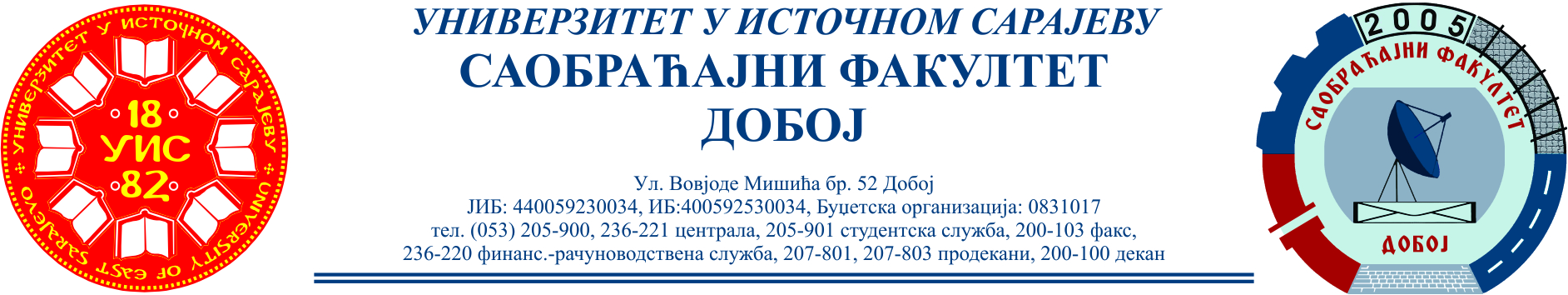 SAOBRAĆAJNI ODSIJEK	              SMJER: SVI SMJEROVI                Školska godina: 2023/2024Predmet: TRANSPORTNA SREDSTVA I UREĐAJI RJEŠENJA ISPITNIH ZADATAKA ŠESTOG  ISPITNOG ROKA održanog 02.07.2024.god.ZADATAK 1:Pri kretanju motornog vozila „Iveko“ horizontalnim makadamskim putem odličnog kvaliteta po Saal-u, u mirnoj sredini, sopstvene mase ms=3000 [kg] и nosivosti  mt =8000 [kg], poznati su sledeći podaci: Koordinate težišta praznog vozila su lp=3,2 [m], lz=2,5 [m] i visine težišta hv = 0,9 [m]. Težište tereta kao kontinualnog opterećenja nalazi se u njegovom geometrijskom centru i to na rastojanju od zadnje osovine x= 1 [m] visine ht = 1,5 [m]. Pri brzini v=54 [km/h] razvija se na pogonskim točkovima snaga Po=100 [KS], sa koeficijentom otpora vazduha u vrijednosti od 1 i gustinom vazduha od 1,26[kg/m3] i stepenom korisnog dejstva transmisije ηtr=0,82 . Usvojiti g=10 [m/s2].Potrebno je odrediti ukupnu masu (mt) tereta, koja se može tovariti na vozilo s obzirom na dozvoljena osovinska opterećenja ovog vozila koja iznose: Gz =100000 [N], Gp  = 60000 [N], prvjeru izvršiti za dozvoljeno opterećenje zadnjeg mosta,  i to u slučaju da se vozilo kreće:1)  na ravnom putu, 2)  na putu sa padom od 10 [°].  3)  procentualno iskorišćenje mogućih opterećenja vozila zadanom nosivošću vozila u oba slučaja.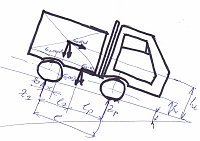 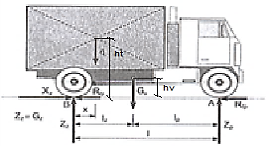 Šema sila koje djeluju na motorno vozilo „Iveco“    →1.1) 2)      →2.2) ZADATAK 2: Teretno motorno vozilo FAP 1314 koji  radi u teškim uslovima rada ima ugrađenu spojnicu srednjeg radijusa od 114 [mm] i širine 4,5 [cm]. Debljina obloge  iznosi 3,5 [mm] sa dozvoljenim specifičnim površinskim pritiskom od 12 [N/cm2 ] i koeficijentom trenja obloga i sregnute površine od 0,3. Motor ostvaruje maksimalni obrtni moment od 292 [Nm].    Potrebno je odrediti:   - broj radnih diskova? 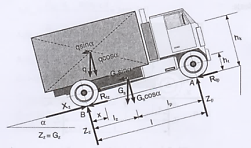 Šema sila koje djeluju na vozilo za prevoz smeća 1) Konstrukcijske karakteristike: Površina i prečnici diskova.                        Iz tabele 4.1. usvajaju se standardne dimenzije: i Stvarna površina obloge iznosi: - zadovoljava Potrebna maksimalna potisna sila glavne spojnice je: ili Maksimalni moment glavne spojnice:                    - za teške uslove rada  Maksimalna sila trenja potrebna za ostvarenje momenta spojnice je:Broj tarnih površina:Maksimalna sila trenja zavisi od broja tarnih površina i koeficijenta trenja i aksijalne sile.     Usvaja se Broj radnih diskova:ZADATAK  3.  Nazivi osnovnih elemenata sistem za podmazivanje motora sa prinudnom cirkulacojom: 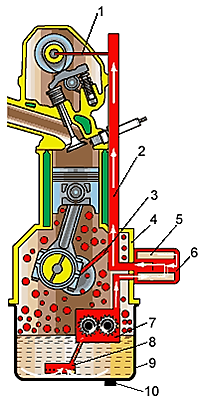 Sistem za podmazivanje motora sa prinudnom cirkulacojom  1. kanal za razvod ulja za podmazivanje sistema bregastog vratila, 2. glavni uljni vod, 3. kanal za razvod ulja za podmazivanje koljenastog vratila,4. kućište motora, 5. fini prečistač (filter), 6. kućište uljnog filtera, 7. uljna (zupčasta) pumpa , 8. grubi prečistač (filter), 9. korito motora (spremnik za ulje) i 10.čep za ispuštanje ulja.                                Rješenja zadataka izradio                                    predmetni profesor:                             Red. prof. dr Zdravko B. Nunić